Aktuālie notikumi Karjeras nedēļai https://www.facebook.com/TavaiKarjerai/3.novembrī  angļu valodas olimpiāde 10.-12.kl., novada kārta. Dalību pieteikt līdz 24.10. http://edu.lu.lvInformāciju apkopoja: metodiķe B.Lietapure, tālr.64381521baiba.lietapure@aluksne.lv25.09.2022.Pasākumu plānsAlūksnes novada pedagogiem2022.gada oktobris Plānā iespējamas izmaiņas un papildinājumi,aktuālo informāciju skatīt https://ej.uz/plans_2022_pedagogiem Pasākumu plānsAlūksnes novada pedagogiem2022.gada oktobris Plānā iespējamas izmaiņas un papildinājumi,aktuālo informāciju skatīt https://ej.uz/plans_2022_pedagogiem 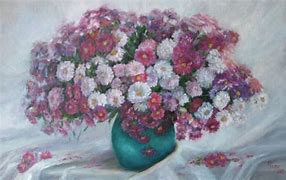 DatumsLaiks03.10.Atbalsta speciālistu izbraukuma nodarbības Atbalsta speciālistu izbraukuma nodarbības Alekseja Grāvīša Liepnas pamatskola04.10.05.10.Ernsta Glika Alūksnes Valsts ģimnāzijas metodiskā centra organizētais pedagogu brauciens uz  Draudzīgā Aicinājuma Cēsu Valsts ģimnāziju ”Metodiskais darbs skolā, padziļināto kursu un projekta darba īstenošana skolā”.Interesentus pieteikties līdz 30.09., sintijaal@inbox.lv Ernsta Glika Alūksnes Valsts ģimnāzijas metodiskā centra organizētais pedagogu brauciens uz  Draudzīgā Aicinājuma Cēsu Valsts ģimnāziju ”Metodiskais darbs skolā, padziļināto kursu un projekta darba īstenošana skolā”.Interesentus pieteikties līdz 30.09., sintijaal@inbox.lv Izbraukšana no AVĢ 10.3006.10.Futbola sacensības 5.-6.klašu komandāmPirmsskolas izglītības skolotāju mācīšanās grupa. Digitālā pratībaFutbola sacensības 5.-6.klašu komandāmPirmsskolas izglītības skolotāju mācīšanās grupa. Digitālā pratība10.00PilssalaPII Sprīdītis07.10.10.10.Angļu valodas skolotājiem seminārs. Oxford University Press pārstāve Latvijā D.Miška. Atbalsta speciālistu izbraukuma nodarbības Angļu valodas skolotājiem seminārs. Oxford University Press pārstāve Latvijā D.Miška. Atbalsta speciālistu izbraukuma nodarbības AVĢ Laiks tiks precizētsZiemeru pamatskola11.10.Pirmsskolas izglītības skolotāju mācīšanās grupa. Audzināšanas darbs. Pirmsskolas izglītības skolotāju mācīšanās grupa. Audzināšanas darbs. PII Sprīdītis12.10.Skolu IT mentoru sanāksmeSkolu IT mentoru sanāksme15.00 MTeams13.10.Pirmsskolas izglītības skolotāju mācīšanās grupa. Atbalsts bērnu pozitīvai uzvedībaiSkolotāju dienas koncerts Pirmsskolas izglītības skolotāju mācīšanās grupa. Atbalsts bērnu pozitīvai uzvedībaiSkolotāju dienas koncerts PII Pienenīte19.00Alūksnes Kultūras centrs14.10.17.10.Karjeras nedēļa. Uzņēmējspēja. Atbalsta speciālistu izbraukuma nodarbības Karjeras nedēļa. Uzņēmējspēja. Atbalsta speciālistu izbraukuma nodarbības Jaunannas Mūzikas un mākslas pamatskola18.10.Pirmsskolas izglītības skolotāju mācīšanās grupa. Efektīvas un profesionālās atgriezeniskās saites sniegšana. Pirmsskolas izglītības skolotāju mācīšanās grupa. Efektīvas un profesionālās atgriezeniskās saites sniegšana. Jaunalūksnes PII Pūcīte19.10.Karjeras nedēļa. 7.-9.klašu ekskursijas uz novada uzņēmumiem.Karjeras nedēļa. 7.-9.klašu ekskursijas uz novada uzņēmumiem.9.00 un 10.00 Alūksnes Kultūras centra Uzņēmējdarbības centrā20.10.Kursi skolotājiem “Emocionālais atbalsts stresa situācijās” Pasniedzējas A.Šmitiņa, M.Dango. Grupa nokomplektēta.Pirmsskolas izglītības skolotāju mācīšanās grupa. Matemātikas mācīšana un mācīšanās.Karjeras nedēļa. 10.-12.klašu tikšanās ar novada uzņēmējiemKursi skolotājiem “Emocionālais atbalsts stresa situācijās” Pasniedzējas A.Šmitiņa, M.Dango. Grupa nokomplektēta.Pirmsskolas izglītības skolotāju mācīšanās grupa. Matemātikas mācīšana un mācīšanās.Karjeras nedēļa. 10.-12.klašu tikšanās ar novada uzņēmējiemAVĢ10.00-14.15PII Sprīdītis13.00Alūksnes Kultūras centra Mazā zāle21.10.Kursi “Kompetenču pieejā balstīts izglītības process, īstenojot speciālās izglītības programmas” 72 stundas, maksas. Norise no 26.08.-28.12. Alūksnes novada vidusskolā.Kursi “Kompetenču pieejā balstīts izglītības process, īstenojot speciālās izglītības programmas” 72 stundas, maksas. Norise no 26.08.-28.12. Alūksnes novada vidusskolā.14.00-20.1524.10.Matemātikas skolotāju seminārs:skolotāja labās pieredzes stāsts no 2021./22. mācību gada (dalās katrs skolotājs);tēmas, kas rada grūtības (pēc pārbaudes darbu rezultātiem);IT rīku izmantošanas iespējas matemātikā devīto klašu skolēniem izvirzītā sasniedzamā rezultāta ieguvei.Latviešu valodas un literatūras skolotāju seminārs par 2022./2023.m.g. valsts pārbaudes darbiem, aktualitātēm; skolotāja labās pieredzes stāsts 2021./2022.m.g.(dalās katrs skolotājs).Matemātikas skolotāju seminārs:skolotāja labās pieredzes stāsts no 2021./22. mācību gada (dalās katrs skolotājs);tēmas, kas rada grūtības (pēc pārbaudes darbu rezultātiem);IT rīku izmantošanas iespējas matemātikā devīto klašu skolēniem izvirzītā sasniedzamā rezultāta ieguvei.Latviešu valodas un literatūras skolotāju seminārs par 2022./2023.m.g. valsts pārbaudes darbiem, aktualitātēm; skolotāja labās pieredzes stāsts 2021./2022.m.g.(dalās katrs skolotājs).9.00AVĢ10.00AVĢ25.10.Skolotājiem IT rīku apguves darbnīca “Ikdienas darba organizēšana MTeams platformā” Līdzi dators. Dalību pieteikt līdz 14.10. baiba.lietapure@aluksne.lv vai aizpildot anketu https://ej.uz/AL1darbnica  Dalībnieku skaits līdz 10.Vizuālās mākslas un literatūras skolotājiem pieredzes seminārs “Video veidošana kā mācību darba forma radošās domāšanas prasmju apguvē. Citi pieredzes stāsti par sadarbību. Rīku praktiska apguve.” Balvu sākumskolas vizuālās mākslas skolotāja Iveta Gabrāne un latviešu valodas un literatūras skolotāja Gunta Blauma. Dalību pieteikt līdz 20.10. baiba.lietapure@aluksne.lv Pirmsskolas izglītības skolotāju mācīšanās grupa. Individuālo tēmu izvēle savai izaugsmeiSkolotājiem IT rīku apguves darbnīca “Ikdienas darba organizēšana MTeams platformā” Līdzi dators. Dalību pieteikt līdz 14.10. baiba.lietapure@aluksne.lv vai aizpildot anketu https://ej.uz/AL1darbnica  Dalībnieku skaits līdz 10.Vizuālās mākslas un literatūras skolotājiem pieredzes seminārs “Video veidošana kā mācību darba forma radošās domāšanas prasmju apguvē. Citi pieredzes stāsti par sadarbību. Rīku praktiska apguve.” Balvu sākumskolas vizuālās mākslas skolotāja Iveta Gabrāne un latviešu valodas un literatūras skolotāja Gunta Blauma. Dalību pieteikt līdz 20.10. baiba.lietapure@aluksne.lv Pirmsskolas izglītības skolotāju mācīšanās grupa. Individuālo tēmu izvēle savai izaugsmei10.00AVĢ11.00-14.00Alūksnes novada vidusskolāAlsviķu PII Saulīte26.10.Jomas “Sports un veselība” seminārs - aktuālais šajā mācību gadā, dalīšanās pieredzē. Pedagogu profesionālās pilnveides 6h kursi  “Skolēnu praktiska darbība kā motivācija STEAM mācību priekšmetu apguvē”. Dalību pieteikt līdz 14.10., sintijaal@inbox.lv Jomas “Sports un veselība” seminārs - aktuālais šajā mācību gadā, dalīšanās pieredzē. Pedagogu profesionālās pilnveides 6h kursi  “Skolēnu praktiska darbība kā motivācija STEAM mācību priekšmetu apguvē”. Dalību pieteikt līdz 14.10., sintijaal@inbox.lv 10:00Alūksnes pilsētas sākumskolāAVĢ 10.0027.10.Fizikas skolotāju seminārs. 9.klases tematu plānošana un stundas plāna veidošana.Pirmsskolas izglītības skolotāju mācīšanās grupa. Mācību darba diferenciācija, individualizācija, personalizācija.Fizikas skolotāju seminārs. 9.klases tematu plānošana un stundas plāna veidošana.Pirmsskolas izglītības skolotāju mācīšanās grupa. Mācību darba diferenciācija, individualizācija, personalizācija.10:00AVĢMalienas PII Mazputniņš28.10.Kursi “Emocionālais atbalsts stresa situācijās” 2.diena. Pasniedzējas A.Šmitiņa, M.Dango.Kursi “Emocionālais atbalsts stresa situācijās” 2.diena. Pasniedzējas A.Šmitiņa, M.Dango.AVĢ10.00-14.1531.10.Atbalsta speciālistu izbraukuma nodarbības Atbalsta speciālistu izbraukuma nodarbības Strautiņu pamatskola